Приложение 1к Положению об обслуживании клиентов в системе «Интернет-Банк» в ЗАО «Банк «Решение»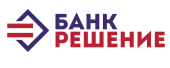 ЗАЯВЛЕНИЕ ________о подключении к системе «Интернет-Банк»Клиент: ______________________________________________________________________ (наименование юридического лица в соответствии с учредительными документами, _______________________________________________________________________________________________________фамилия, имя отчество индивидуального предпринимателя (полностью))На основании Условий обслуживания юридических лиц индивидуальных предпринимателей с использованием системы «Интернет-Банк, размещенных на интернет-сайте ЗАО «Банк «Решение» (www.rbank.by), просим рассмотреть вопрос о подключении к следующим программным комплексам дистанционного банковского обслуживания «Интернет-Банк»:Подключение произвести с использованием:С объемом обслуживания, размером платы за обслуживание, правовыми требованиями к пользователю и минимальными требованиями к техническим и программным средствам ознакомлены.__________________                __________________              __________________________
              (должность)                                       (подпись)                                                       (И.О. Фамилия)«       »              202    г.М.П.Заявление о подключении к системе «Интернет-Банк», Условия обслуживания юридических лиц индивидуальных предпринимателей с использованием системы «Интернет-Банк» и Положение о Регистрационном центре «Банк «Решение» в совокупности составляют Договор. Договор считается заключенным с момента принятия Банком к исполнению полученного от Клиента заявления о подключении к системе «Интернет-Банк». Подписывая заявление о подключении к системе «Интернет-Банк», Клиент присоединяется к договору, состоящему из настоящего заявления и опубликованных на сайте ЗАО «Банк «Решение» в сети Интернет http://www.rbank.by , Условий обслуживания юридических лиц и индивидуальных предпринимателей в системе «Интернет-Банк» и Положения о Регистрационном центре «Банк «Решение» (далее – Положение). Использование в дальнейшем по тексту термина «Договор» означает Заявление о подключении к системе «Интернет-Банк», Условия обслуживания юридических лиц индивидуальных предпринимателей с использованием системы «Интернет-Банк» и Положение в совокупности.С Положением о Регистрационном центре «Банк «Решение» и приложениями к нему ознакомлен и обязуюсь соблюдать все положения указанного документаБанк:ЗАО «Банк «Решение»(указывается наименование Банка)«Интернет-Банк» «Мобильный Банк»«Торговая площадка»СМС подписание документовсертификата открытого ключа ГосСуок  средств ЭЦП, предоставленных БанкомУчетный номер плательщика:Учетный номер плательщика:Мобильный номер телефона:Мобильный номер телефона:Адрес электронной  почты (e-mail):Адрес электронной  почты (e-mail):Адрес электронной  почты (e-mail):Руководитель (индивидуальный  предприниматель)Руководитель (индивидуальный  предприниматель)Руководитель (индивидуальный  предприниматель)Руководитель (индивидуальный  предприниматель)Руководитель (индивидуальный  предприниматель)Руководитель (индивидуальный  предприниматель)Руководитель (индивидуальный  предприниматель)Уполномоченное должностное лицо БанкаУполномоченное должностное лицо БанкаУполномоченное должностное лицо БанкаУполномоченное должностное лицо БанкаУполномоченное должностное лицо БанкаУполномоченное должностное лицо БанкаУполномоченное должностное лицо БанкаУполномоченное должностное лицо БанкаПодключение к СДБО «Интернет-Банк» РАЗРЕШАЮ / НЕВОЗМОЖНО (зачеркнуть ненужное) Подключение к СДБО «Интернет-Банк» РАЗРЕШАЮ / НЕВОЗМОЖНО (зачеркнуть ненужное) Подключение к СДБО «Интернет-Банк» РАЗРЕШАЮ / НЕВОЗМОЖНО (зачеркнуть ненужное) Подключение к СДБО «Интернет-Банк» РАЗРЕШАЮ / НЕВОЗМОЖНО (зачеркнуть ненужное) Подключение к СДБО «Интернет-Банк» РАЗРЕШАЮ / НЕВОЗМОЖНО (зачеркнуть ненужное) Подключение к СДБО «Интернет-Банк» РАЗРЕШАЮ / НЕВОЗМОЖНО (зачеркнуть ненужное) Подключение к СДБО «Интернет-Банк» РАЗРЕШАЮ / НЕВОЗМОЖНО (зачеркнуть ненужное) Подключение к СДБО «Интернет-Банк» РАЗРЕШАЮ / НЕВОЗМОЖНО (зачеркнуть ненужное) _________________________________________________________________________________________________________________________________________________________________________________________________________________________________________________________________________________________________________________________________________________________________________________________________________________________________________________________________________________________________________________________________________________________________________________________________________________________________________________________________________________(указать причину отказа)(указать причину отказа)(указать причину отказа)(указать причину отказа)(указать причину отказа)(указать причину отказа)(указать причину отказа)(указать причину отказа)(указать причину отказа)_________________________________________________________________________________________(должность)(подпись)(подпись)(фамилия, инициалы)(дата)(дата)М.П.М.П.М.П.Уполномоченное должностное лицо______________________________________  наименование организации______________ / _______________ / подпись                                Ф.И.О. 